ЧАСТНОЕ ОБРАЗОВАТЕЛЬНОЕ УЧРЕЖДЕНИЕ
ВЫСШЕГО ОБРАЗОВАНИЯ «СЕВЕРО-КАВКАЗСКИЙ ГУМАНИТАРНЫЙ ИНСТИТУТ»                                                                                             УТВЕРЖДАЮ: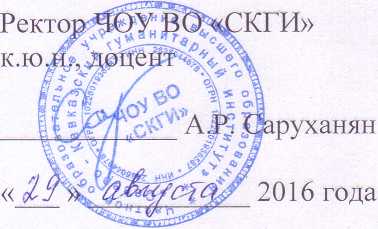 МЕТОДИЧЕСКИЕ РЕКОМЕНДАЦИИ ПО ОРГАНИЗАЦИИ
САМОСТОЯТЕЛЬНОЙ РАБОТЫ ОБУЧАЮЩИХСЯСАМОСТОЯТЕЛЬНАЯ РАБОТА КАК ВАЖНЕЙШАЯ ФОРМАУЧЕБНОГО ПРОЦЕССАСамостоятельная работа - планируемая учебная, учебноисследовательская, научно-исследовательская работа обучающихся, выполняемая во внеаудиторное (аудиторное) время по заданию и при методическом руководстве преподавателя, но без его непосредственного участия (при частичном непосредственном участии преподавателя, оставляющем ведущую роль за работой обучающихся.Самостоятельная работа обучающихся в Частном образовательном учреждении высшего образования «Северо-Кавказский гуманитарный институт» (далее - Институт) является важным видом учебной и научной деятельности. В связи с этим, обучение включает в себя две, практически одинаковые по объему и взаимовлиянию части - процесса обучения и процесса самообучения. Поэтому СРО должна стать эффективной и целенаправленной работой.Концепцией модернизации российского образования определены основные задачи профессионального образования - «подготовка квалифицированного работника соответствующего уровня и профиля, конкурентоспособного на рынке труда, компетентного, ответственного, свободно владеющего своей профессией и ориентированного в смежных областях деятельности, способного к эффективной работе по специальности на уровне мировых стандартов, готового к постоянному профессиональному росту, социальной и профессиональной мобильности».Решение этих задач невозможно без повышения роли самостоятельной работы обучающихся над учебным материалом, усиления ответственности преподавателей за развитие навыков самостоятельной работы, за стимулирование профессионального роста обучающихся, воспитание творческой активности и инициативы.К современному специалисту общество предъявляет достаточно широкий перечень требований, среди которых немаловажное значение имеет наличие у выпускников определенных способностей и умения самостоятельно добывать знания из различных источников, систематизировать полученную информацию, давать оценку конкретной финансовой ситуации. Формирование такого умения происходит в течение всего периода обучения через участие обучающихся в практических занятиях, выполнение контрольных заданий и тестов, написание курсовых и выпускных квалификационных работ. При этом самостоятельная работа обучающихся играет решающую роль в ходе всего учебного процесса.Формы самостоятельной работы разнообразны. Они включают в себя:— изучение и систематизацию официальных государственных документов - законов, постановлений, указов, нормативноинструкционных и справочных материалов с использованиеминформационно-поисковых систем "Консультант-плюс", "Гарант", глобальной сети "Интернет";изучение учебной, научной и методической литературы, материалов периодических изданий с привлечением электронных средств официальной, статистической, периодической и научной информации;подготовку докладов и рефератов, написание курсовых и выпускных квалификационных работ;участие в работе студенческих конференций, комплексных научных исследованиях.Самостоятельная работа приобщает обучающихся к научному творчеству, поиску и решению актуальных современных проблем.ЦЕЛИ И ОСНОВНЫЕ ЗАДАЧИ САМОСТОЯТЕЛЬНОЙ РАБОТЫОБУЧАЮЩИХСЯВедущая цель организации и осуществления СРО должна совпадать с целью обучения - подготовкой специалиста и бакалавра с высшим и средним профессиональным образованием. При организации СРО важным и необходимым условием становятся формирование умения самостоятельной работы для приобретения знаний, навыков и возможности организации учебной и научной деятельности.Целью самостоятельной работы является овладение фундаментальными знаниями, профессиональными умениями и навыками деятельности по профилю, опытом творческой, исследовательской деятельности. Самостоятельная работа обучающихся способствует развитию самостоятельности, ответственности и организованности, творческого подхода к решению проблем учебного и профессионального уровня.Задачами СРО являются:систематизация и закрепление полученных теоретических знаний и практических умений обучающихся;углубление и расширение теоретических знаний;формирование умений использовать нормативную, правовую, справочную документацию и специальную литературу;развитие познавательных способностей и активности обучающихся: творческой инициативы, самостоятельности, ответственности и организованности;формирование самостоятельности мышления, способностей к саморазвитию, самосовершенствованию и самореализации;развитие исследовательских умений;использование материала, собранного и полученного в ходе самостоятельных занятий на практических и лабораторных занятиях, при написании курсовых и выпускной квалификационной работ, для эффективной подготовки к итоговым зачетам и экзаменам.ВИДЫ САМОСТОЯТЕЛЬНОЙ РАБОТЫВ образовательном процессе Института выделяется два вида самостоятельной работы - аудиторная, под руководством преподавателя, и внеаудиторная. Тесная взаимосвязь этих видов работ предусматривает дифференциацию и эффективность результатов ее выполнения и зависит от организации, содержания, логики учебного процесса (межпредметных связей, перспективных знаний и др.):Аудиторная самостоятельная работа по дисциплине выполняется на учебных занятиях под непосредственным руководством преподавателя и по его заданию.Внеаудиторная самостоятельная работа выполняется обучающимся по заданию преподавателя, но без его непосредственного участия.Основными видами самостоятельной работы без участия преподавателей являются:формирование и усвоение содержания конспекта лекций на базе рекомендованной лектором учебной литературы, включая информационные образовательные ресурсы (электронные учебники, электронные библиотеки и др.);написание рефератов;подготовка к семинарам и лабораторным работам, их оформление;составление аннотированного списка статей из соответствующих журналов по отраслям знаний (педагогических, психологических, методических и др.);подготовка рецензий на статью, пособие;выполнение микроисследований;подготовка практических разработок;выполнение домашних заданий в виде решения отдельных задач, проведения типовых расчетов, расчетно-компьютерных и индивидуальных работ по отдельным разделам содержания дисциплин и т.д.;— компьютерный текущий самоконтроль и контроль успеваемости на базе электронных обучающих и аттестующих тестовОсновными видами самостоятельной работы обучающихся с участием преподавателей являются:текущие консультации;коллоквиум как форма контроля освоения теоретического содержания дисциплин: (в часы консультаций, предусмотренных учебным планом);прием и разбор домашних заданий (в часы практических занятий);прием и защита лабораторных работ (во время проведения л/р);выполнение курсовых работ в рамках дисциплин (руководство, консультирование и защита курсовых работ (в часы, предусмотренные учебным планом);выполнение учебно-исследовательской работы (руководство, консультирование и защита УИРС);прохождение и оформление результатов практик (руководство и оценка уровня сформированности профессиональных умений и навыков);выполнение выпускной квалификационной работы (руководство, консультирование и защита выпускных квалификационных работ) и др.ОРГАНИЗАЦИЯ САМОСТОЯТЕЛЬНОЙ РАБОТЫОБУЧАЮЩИХСЯМетодика организации самостоятельной работы обучающихся зависит от структуры, характера и особенностей изучаемой дисциплины, объема часов на ее изучение, вида заданий для самостоятельной работы, индивидуальных качеств обучающегося и условий учебной деятельности.Процесс организации самостоятельной работы включает в себя следующие этапы:подготовительный (определение целей, составление программы, подготовка методического обеспечения, подготовка оборудования);основной (реализация программы, использование приемов поиска информации, усвоения, переработки, применения, передачи знаний, фиксирование результатов, самоорганизация процесса работы);заключительный (оценка значимости и анализ результатов, их систематизация, оценка эффективности программы и приемов работы, выводы о направлениях оптимизации труда).Организацию самостоятельной работы студентов обеспечивают: кафедра, учебно-методический отдел, преподаватель, библиотека и др.Деятельность обучающихся по формированию и развитию навыков учебной самостоятельной работы.В процессе самостоятельной работы обучающийся приобретает навыки самоорганизации, самоконтроля, самоуправления, саморефлексии и становится активным самостоятельным субъектом учебной деятельности.Выполняя самостоятельную работу под контролем преподавателя обучающийся должен:освоить минимум содержания, выносимый на самостоятельную работу и предложенный преподавателем в соответствии с Федеральными государственными образовательными стандартами высшего и среднего профессионального образования (ФГОС ВПО/СПО) по данной дисциплине.планировать самостоятельную работу в соответствии с графиком самостоятельной работы, предложенным преподавателем.осуществлять самостоятельную работу в организационных формах, предусмотренных учебным планом и рабочей программой преподавателя.выполнять самостоятельную работу и отчитываться по ее результатам в соответствии с графиком представления результатов, видами и сроками отчетности по самостоятельной работе.обучающийся может:сверх предложенного преподавателем (при обосновании и согласовании с ним) и минимума обязательного содержания, определяемого ФГОС ВПО/СПО по данной дисциплине:самостоятельно определять уровень (глубину) проработки содержания материала;предлагать дополнительные темы и вопросы для самостоятельной проработки;в рамках общего графика выполнения самостоятельной работы предлагать обоснованный индивидуальный график выполнения и отчетности по результатам самостоятельной работы;предлагать свои варианты организационных форм самостоятельной работы;использовать для самостоятельной работы методические пособия, учебные пособия, разработки сверх предложенного преподавателем перечня;использовать не только контроль, но и самоконтроль результатов самостоятельной работы в соответствии с методами самоконтроля, предложенными преподавателем или выбранными самостоятельно.Самостоятельная работа обучающихся должна оказывать важное влияние на формирование личности будущего профессионала, она планируется обучающимся самостоятельно. Каждый самостоятельно определяет режим своей работы и меру труда, затрачиваемого на овладение учебным содержанием по каждой дисциплине. Выполняет внеаудиторную работу по личному индивидуальному плану, в зависимости от его подготовки, времени и других условий.ОБЩИЕ РЕКОМЕНДАЦИИ ПО ОРГАНИЗАЦИИ САМОСТОЯТЕЛЬНОЙ РАБОТЫОсновной формой самостоятельной работы обучающихся является изучение конспекта лекций, их дополнение рекомендованной литературы, активное участие на практических занятиях. Но для успешной учебной деятельности, ее интенсификации, необходимо учитывать следующие субъективные факторы:Знание программного материала основного общего и среднего (полного) общего образования, наличие прочной системы зияний, необходимой для усвоения основных вузовских курсов. Необходимо отличать пробелы в знаниях, затрудняющие усвоение нового материала, от малых способностей. Затратив силы на преодоление этих пробелов, обучающийся обеспечит себе нормальную успеваемость и поверит в свои способности.Наличие умений, навыков умственного труда:а)	умение конспектировать на лекции и при работе с книгой;б)	владение логическими операциями: сравнение, анализ, синтез, обобщение, определение понятий, правила систематизации и классификации.Специфика познавательных психических процессов: внимание, память, речь, наблюдательность, интеллект и мышление. Слабое развитие каждого из них становится серьезным препятствием в учебе.Хорошая работоспособность, которая обеспечивается нормальным физическим состоянием. Ведь серьезное учение - это большой многосторонний и разнообразный труд. Результат обучения оценивается не количеством сообщаемой информации, а качеством ее усвоения, умением ее использовать и развитием у себя способности к дальнейшему самостоятельному образованию.Соответствие избранной деятельности, профессии индивидуальным способностям. Необходимо выработать у себя умение саморегулировать свое эмоциональное состояние и устранять обстоятельства, нарушающие деловой настрой, мешающие намеченной работе.Овладение оптимальным стилем работы, обеспечивающим успех в деятельности. Чередование труда и пауз в работе, периоды отдыха, индивидуально обоснованная норма продолжительности сна, предпочтение вечерних или утренних занятий, стрессоустойчивость на экзаменах и особенности подготовки к ним,Уровень требований к себе, определяемый сложившейся самооценкой.Адекватная оценка знаний, достоинств, недостатков - важная составляющая самоорганизации человека, без нее невозможна успешная работа по управлению своим поведением, деятельностью.Одна из основных особенностей обучения в Институте заключается в том, что постоянный внешний контроль заменяется самоконтролем, активная роль в обучении принадлежит уже не столько преподавателю, сколько обучающемуся.Зная основные методы научной организации умственного труда, можно при наименьших затратах времени, средств и трудовых усилий достичь наилучших результатов.Эффективность усвоения поступающей информации зависит от работоспособности человека в тот или иной момент его деятельности.Работоспособность - способность человека к труду с высокой степенью напряженности в течение определенного времени. Различают внутренние и внешние факторы работоспособности.К внутренним факторам работоспособности относятся интеллектуальные особенности, воля, состояние здоровья.К внешним:организация рабочего места, режим труда и отдыха;уровень организации труда - умение получить справку и пользоваться информацией;величина умственной нагрузки.Выдающийся русский физиолог Н. Е. Введенский выделил следующие условия продуктивности умственной деятельности:во всякий труд нужно входить постепенно;мерность и ритм работы. Разным людям присущ более или менее разный темп работы;привычная последовательность и систематичность деятельности;правильное чередование труда и отдыха.Отдых не предполагает обязательного полного бездействия со стороны человека, он может быть достигнут простой переменой дела. В течение дня работоспособность изменяется. Наиболее плодотворным является утреннее время (с 8 до 14 часов), причем максимальная работоспособность приходится на период с 10 до 13 часов, затем послеобеденное - (с 16 до 19 часов) и вечернее (с 20 до 24 часов). Очень трудный для понимания материал лучше изучать в начале каждого отрезка времени (лучше всего утреннего) после хорошего отдыха. Через 1-1,5 часа нужны перерывы по 10 - 15 мин, через 3 - 4 часа работы отдых должен быть продолжительным - около часа.Составной частью научной организации умственного труда является овладение техникой умственного труда.Физически здоровый молодой человек, обладающий хорошей подготовкой и нормальными способностями, должен, будучи студентом, отдавать учению 9-10 часов в день (из них 6 часов в вузе и 3 - 4 часа дома). Любой предмет нельзя изучить за несколько дней перед экзаменом. Если студент в году работает систематически, то он быстро все вспомнит, восстановит забытое. Если же подготовка шла аврально, то у студента не будет даже общего представления о предмете, он забудет все сданное.Следует взять за правило: учиться ежедневно, начиная с первого дня семестра.Время, которым располагает обучающийся для выполнения учебного плана, складывается из двух составляющих: одна из них - это аудиторная работа в Институте по расписанию занятий, другая - внеаудиторная самостоятельная работа. Задания и материалы для самостоятельной работы выдаются во время учебных занятий по расписанию, на этих же занятиях преподаватель осуществляет контроль за самостоятельной работой, а также оказывает помощь по правильной организации работы.Чтобы выполнить весь объем самостоятельной работы, необходимо заниматься по 3-5 часов ежедневно. Начинать самостоятельныевнеаудиторные занятия следует с первых же дней семестра, пропущенные дни будут потеряны безвозвратно, компенсировать их позднее усиленными занятиями без снижения качества работы и ее производительности невозможно. Первые дни семестра очень важны для того, чтобы включиться в работу, установить определенный порядок, равномерный ритм на весь семестр.Ритм в работе - это ежедневные самостоятельные занятия, желательно в одни и те же часы, при целесообразном чередовании занятий с перерывами для отдыха. Вначале для того, чтобы организовать ритмичную работу, требуется сознательное напряжение воли. Как только человек втянулся в работу, принуждение снижается, возникает привычка, работа становится потребностью.Если порядок в работе и ее ритм установлены правильно, то обучающийся изо дня в день может работать, не снижая своей производительности и не перегружая себя. Правильная смена одного вида работы другим позволяет отдыхать, не прекращая работы.Таким образом, первая задача организации внеаудиторной самостоятельной работы - это составление расписания, которое должно отражать время занятий, их характер (теоретический курс, практические занятия, графические работы, чтение), перерывы на обед, ужин, отдых, сон, проезд и т.д. Расписание не предопределяет содержания работы, ее содержание неизбежно будет изменяться в течение семестра. Порядок же следует закрепить на весь семестр и приложить все усилия, чтобы поддерживать его неизменным (кроме исправления ошибок в планировании, которые могут возникнуть из-за недооценки объема работы или переоценки своих сил).При однообразной работе человек утомляется больше, чем при работе разного характера. Однако не всегда целесообразно заниматься многими учебными дисциплинами в один и тот же день, так как при каждом переходе нужно вновь сосредоточить внимание, что может привести к потере времени. Наиболее целесообразно ежедневно работать не более чем над двумя-тремя дисциплинами.Начиная работу, не нужно стремиться делать вначале самую тяжелую ее часть, надо выбрать что-нибудь среднее по трудности, затем перейти к более трудной работе. И напоследок оставить легкую часть, требующую не столько больших интеллектуальных усилий, сколько определенных моторных действий (черчение, построение графиков и т.п.).Самостоятельные занятия потребуют интенсивного умственного труда, который необходимо не только правильно организовать, но и стимулировать. При этом очень важно уметь поддерживать устойчивое внимание к изучаемому материалу. Выработка внимания требует значительных волевых усилий. Именно поэтому, если обучающийся замечает, что он часто отвлекается во время самостоятельных занятий, ему надо заставить себя сосредоточиться. Подобную процедуру необходимо проделывать постоянно, так как это является тренировкой внимания. Устойчивое внимание появляется тогда, когда человек относится к делу с интересом.Следует правильно организовать свои занятия по времени: 50 минут - работа, 5-10 минут - перерыв; после 3 часов работы перерыв - 20-25 минут. Иначе нарастающее утомление повлечет неустойчивость внимания. Очень существенным фактором, влияющим на повышение умственной работоспособности, являются систематические занятия физической культурой. Организация активного отдыха предусматривает чередование умственной и физической деятельности, что полностью восстанавливает работоспособность человека.САМОСТОЯТЕЛЬНАЯ РАБОТА КАК СРЕДСТВО СТАНОВЛЕНИЯ ИССЛЕДОВАТЕЛЯ И ПРОФЕССИОНАЛАПрогресс науки и техники, информационных технологий приводит к значительному увеличению научной информации, что предъявляет более высокие требования не только к моральным, нравственным свойствам человека, но и в особенности, постоянно возрастающие требования в области образования - обновление, модернизация общих и профессиональных знаний, умений специалиста.Всякое образование должно выступать как динамический процесс, присущий человеку и продолжающийся всю его жизнь. Овладение научной мыслью и языком науки является необходимой составляющей в самоорганизации будущего профессионала исследователя. Под этим понимается не столько накопление знаний, сколько овладение научно обоснованными способами их приобретения. В этом, вообще говоря, состоит основная задача Института.Специфика вузовского учебного процесса, в организации которого самостоятельной работе обучающегося отводятся все больше места, состоит в том, что он является как будто бы последним и самым адекватным звеном для реализации этой задачи. Ибо во время учебы в вузе происходит выработка стиля, навыков учебной (познавательной) деятельности, рациональный характер которых будет способствовать постоянному обновлению знаний высококвалифицированного выпускника Института.Однако на этом пути существуют определенные трудности, в частности, переход от синтетического процесса обучения в основной и средней школе, к аналитическому в высшей. Это связано как с новым содержанием обучения (расширение общего образования и углубление профессиональной подготовки), так и с новыми, неизвестными до сих пор формами: обучения (лекции, лабораторные занятия, практикумы и т.д.). Обучающийся получает не только знания, предусмотренные программой и учебными пособиями, но он также должен познакомиться со способами приобретения знаний так, чтобы суметь оценить, что мы знаем, откуда мы это знаем и как этого знания мы достигли. Ко всему этому приходят через собственную самостоятельную работу.Это и потому, что самостоятельно приобретенные знания являются более оперативными, они становятся личной собственностью, а также мотивом поведения, развивают интеллектуальные черты, внимание, наблюдательность, критичность, умение оценивать. Роль преподавателя в основном заключается в руководстве накопления знаний (по отношению к первокурсникам), а в последующие годы учебы, на старших курсах, в совместном установлении проблем и заботе о самостоятельных поисках обучающегося, а также контролирования за их деятельностью. Отметим, что нельзя ограничиваться только приобретением знаний предусмотренных программой изучаемой дисциплины, надо постоянно углублять полученные знания, сосредотачивая их на какой-нибудь узкой определенной области, соответствующей интересам обучающегося. Углубленное изучение всех предметов, предусмотренных программой, на практике является возможным, и хорошая организация работы позволяет экономить время, что создает условия для глубокого, систематического, заинтересованного изучения само - стоятельно выбранной темы.Конечно, все советы, примеры, рекомендации в этой области, даваемые преподавателем, или определенными публикациями, или другими источниками, не гарантируют никакого успеха без проявления собственной активности в этом деле, т.е. они не дают готовых рецептов, а должны способствовать анализу собственной работы, ее целей, организации в соответствии с индивидуальными особенностями. Учитывая личные возможности, существующие условия жизни и работы, навыки, на основе этих рекомендаций, возможно, выработать индивидуально обоснованную совокупность методов, способов, найти свой стиль или усовершенствовать его, чтобы изучив определенный материал, иметь время оценить его значимость, пригодность и возможности его применения, чтобы, в конечном счете, обеспечить успешность своей учебе с будущей профессиональной деятельностиМЕТОДИЧЕСКИЕ РЕКОМЕНДАЦИИ ДЛЯ ОБУЧАЮЩИХСЯ ПО ОТДЕЛЬНЫМ ФОРМАМ САМОСТОЯТЕЛЬНОЙ РАБОТЫС первых же дней учебы на обучающегося обрушивается громадный объем информации, которую необходимо усвоить. Нужный материал содержится не только в лекциях (запомнить его - это только малая часть задачи), но и в учебниках, книгах, статьях. Порой возникает необходимость привлекать информационные ресурсы Интернет.Система вузовского обучения подразумевает значительно большую самостоятельность студентов в планировании и организации своей деятельности. Вчерашнему школьнику сделать это бывает весьма непросто: если в образовательном учреждении ежедневный контроль со стороны учителя заставлял постоянно и систематически готовиться к занятиям, то в Институте вопрос об уровне знаний вплотную встает перед обучающимся только в период сессии. Такая ситуация оборачивается для некоторых соблазном весь семестр посвятить свободному времяпрепровождению («когда будет нужно - выучу!»), а когда приходит пора экзаменов, материала, подлежащего усвоению, оказывается так много, что никакая память не способна с ним справиться в оставшийся промежуток времени.Работа с книгойПри работе с книгой необходимо подобрать литературу, научиться правильно ее читать, вести записи. Для подбора литературы в библиотеке используются алфавитный и систематический каталоги.Важно помнить, что рациональные навыки работы с книгой - это всегда большая экономия времени и сил.Правильный подбор учебных пособий рекомендуется преподавателем, читающим лекционный курс. Необходимая литература также указана в учебно-методических комплексах по данному курсу.Изучая материал по учебному пособию, следует переходить к следующему вопросу только после правильного уяснения предыдущего, описывая на бумаге все выкладки и вычисления (в том числе те, которые в учебнике опущены или на лекции даны для самостоятельного вывода).При изучении любой дисциплины большую и важную роль играет самостоятельная индивидуальная работа.Особое внимание следует обратить на определение основных понятий курса. Обучающийся должен подробно разбирать примеры, которые поясняют такие определения, и уметь строить аналогичные примеры самостоятельно. Нужно добиваться точного представления о том, что изучаешь. Полезно составлять опорные конспекты. При изучении материала по учебному пособию полезно в тетради (на специально отведенных полях) дополнять конспект лекций. Там же следует отмечать вопросы, выделенные для консультации с преподавателем.Выводы, полученные в результате изучения, рекомендуется в конспекте выделять, чтобы они при перечитывании записей лучше запоминались.Опыт показывает, что многим обучающимся помогает составление листа опорных сигналов, содержащего важнейшие и наиболее часто употребляемые формулы и понятия. Такой лист помогает запомнить формулы, основные положения лекции, а также может служить постоянным справочником.Различают два вида чтения; первичное и вторичное. Первичное - эти внимательное, неторопливое чтение, при котором можно остановиться на трудных местах. После него не должно остаться ни одного непонятного олова. Содержание не всегда может быть понятно после первичного чтения.Задача вторичного чтения полное усвоение смысла целого (по счету это чтение может быть и не вторым, а третьим или четвертым).Правила самостоятельной работы с литературойКак уже отмечалось, самостоятельная работа с учебными пособиями и книгами (а также самостоятельное теоретическое исследование проблем, обозначенных преподавателем на лекциях) - это важнейшее условие формирования научного способа познания. Основные советы здесь можно свести к следующим:Составить перечень книг, с которыми Вам следует познакомиться; «не старайтесь запомнить все, что вам в ближайшее время не понадобится, - советует студенту и молодому ученому Г. Селье, - запомните только, где это можно отыскать» (Селье, 1987. С. 325).Перечень должен быть систематизированным (что необходимо для практических занятий, экзаменов, пригодится для написания курсовых и дипломных работ, а что Вас интересует за рамками официальной учебной деятельности, то есть что может расширить Вашу общую культуру...).Обязательно выписывать все выходные данные по каждой книге (при написании курсовых и дипломных работ это позволит очень сэкономить время).Разобраться для себя, какие книги (или какие главы книг) следует прочитать более внимательно, а какие - просто просмотреть.При составлении перечней литературы следует посоветоваться с преподавателями и научными руководителями (или даже с более подготовленными и эрудированными сокурсниками), которые помогут Вам лучше сориентироваться, на что стоит обратить большее внимание, а на что вообще не стоит тратить время...Все прочитанные книги, учебные пособия и статьи следует конспектировать, но это не означает, что надо конспектировать «все подряд»: можно выписывать кратко основные идеи автора и иногда приводить наиболее яркие и показательные цитаты (с указанием страниц).Если книга - Ваша собственная, то допускается делать на полях книги краткие пометки или же в конце книги, на пустых страницах просто сделать свой «предметный указатель», где отмечаются наиболее интересные для Вас мысли и обязательно указываются страницы в тексте автора (это очень хороший совет, позволяющий экономить время и быстро находить «избранные» места в самых разных книгах).Если Вы раньше мало работали с научной литературой, то следует выработать в себе способность «воспринимать» сложные тексты; для этого лучший прием - научиться «читать медленно», когда Вам понятно каждое прочитанное слово (а если слово незнакомое, то либо с помощью словаря, либо с помощью преподавателя обязательно его узнать), и это может занять немалое время (у кого-то - до нескольких недель и даже месяцев); опыт показывает, что после этого студент каким-то «чудом» начинает буквально заглатывать книги и чуть ли не видеть «сквозь обложку», стоящая это работа или нет...«Либо читайте, либо перелистывайте материал, но не пытайтесь читать быстро... Если текст меня интересует, то чтение, размышление и даже фантазирование по этому поводу сливаются в единый процесс, в то время как вынужденное скорочтение не только не способствует качеству чтения, но и не приносит чувства удовлетворения, которое мы получаем, размышляя о прочитанном», - советует Г. Селье (Селье, 1987. - С. 325-326).Есть еще один эффективный способ оптимизировать знакомство с научной литературой - следует увлечься какой-то идеей и все книги просматривать с точки зрения данной идеи. В этом случае студент (или молодой ученый) будет как бы искать аргументы «за» или «против» интересующей его идеи, и одновременно он будет как бы общаться с авторами этих книг по поводу своих идей и размышлений... Проблема лишь в том, как найти «свою» идею...Чтение научного текста является частью познавательной деятельности. Ее цель - извлечение из текста необходимой информации. От того на сколько осознанна читающим собственная внутренняя установка при обращении к печатному слову (найти нужные сведения, усвоить информацию полностью или частично, критически проанализировать материал и т.п.) во многом зависит эффективность осуществляемого действия.Выделяют четыре основные установки в чтении научного текста.информационно-поисковая (задача - найти, выделить искомую информацию)усваивающая (усилия читателя направлены на то, чтобы как можно полнее осознать и запомнить как сами сведения излагаемые автором, так и всю логику его рассуждений)аналитико-критическая (читатель стремится критически осмыслить материал, проанализировав его, определив свое отношение к нему)творческая (создает у читателя готовность в том или ином виде - как отправной пункт для своих рассуждений, как образ для действия по аналогии и т.п. - использовать суждения автора, ход его мыслей, результат наблюдения, разработанную методику, дополнить их, подвергнуть новой проверке).С наличием различных установок обращения к научному тексту связано существование и нескольких видов чтения.библиографическое - просматривание каталога, рекомендательных списков, сводных списков журналов и статей за год и т.п.;просмотровое - используется для поиска материалов, содержащих нужную информацию, обычно к нему прибегают сразу после работы со списками литературы и каталогами, в результате такого просмотра читатель устанавливает, какие из источников будут использованы в дальнейшей работе;ознакомительное - подразумевает сплошное, достаточно подробное прочтение отобранных статей, глав, отдельных страниц, цель - познакомиться с характером информации, узнать, какие вопросы вынесены автором на рассмотрение, провести сортировку материала;изучающее - предполагает доскональное освоение материала; в ходе такого чтения проявляется доверие читателя к автору, готовность принять изложенную информацию, реализуется установка на предельно полное понимание материала;аналитико-критическое и творческое чтение - два вида чтения близкие между собой тем, что участвуют в решении исследовательских задач. Первый из них предполагает направленный критический анализ, как самой информации, так и способов ее получения и подачи автором; второе - поиск тех суждений, фактов, по которым или в связи с которыми, читатель считает нужным высказать собственные мысли.Из всех рассмотренных видов чтения основным является изучающее - именно оно позволяет в работе с учебной литературой накапливать знания в различных областях. Вот почему именно этот вид чтения в рамках учебной деятельности должен быть освоен в первую очередь. Кроме того, при овладении данным видом чтения формируются основные приемы, повышающие эффективность работы с научным текстом.Основные виды систематизированной записи прочитанного:Аннотирование - предельно краткое связное	описаниепросмотренной или прочитанной книги (статьи), ее содержания, источников, характера и назначения;Планирование - краткая логическая организация текста, раскрывающая содержание и структуру изучаемого материала;Тезирование - лаконичное	воспроизведение	основныхутверждений автора без привлечения фактического материала;Цитирование - дословное выписывание из текста выдержек, извлечений, наиболее существенно отражающих ту или иную мысль автора;Конспектирование - краткое и последовательное изложение содержания прочитанного.Конспект - сложный способ изложения содержания книги или статьи в логической последовательности. Конспект аккумулирует в себе предыдущие виды записи, позволяет всесторонне охватить содержание книги, статьи. Поэтому умение составлять план, тезисы, делать выписки и другие записи определяет и технологию составления конспекта.Методические рекомендации по составлению конспекта:Внимательно прочитайте текст. Уточните в справочной литературе непонятные слова. При записи не забудьте вынести справочные данные на поля конспекта;Выделите главное, составьте план;Кратко сформулируйте основные положения текста, отметьте аргументацию автора;Законспектируйте материал, четко следуя пунктам плана. При конспектировании старайтесь выразить мысль своими словами. Записи следует вести четко, ясно.Грамотно записывайте	цитаты. Цитируя,	учитывайтелаконичность, значимость мысли.В тексте конспекта желательно приводить не только тезисные положения, но и их доказательства. При оформлении конспекта необходимо стремиться к емкости каждого предложения. Мысли автора книги следует излагать кратко, заботясь о стиле и выразительности написанного. Число дополнительных элементов конспекта должно	быть логическиобоснованным, записи должны распределяться	в определеннойпоследовательности, отвечающей логической структуре произведения. Для уточнения и дополнения необходимо оставлять поля.Овладение навыками конспектирования требует от студента целеустремленности, повседневной самостоятельной работы.Практические занятияДля того чтобы практические занятия приносили максимальную пользу, необходимо помнить, что упражнение и решение задач проводятся по вычитанному на лекциях материалу и связаны, как правило, с детальным разбором отдельных вопросов лекционного курса. Следует подчеркнуть, что только после усвоения лекционного материала с определенной точки зрения (а именно с той, с которой он излагается на лекциях) он будет закрепляться на практических занятиях как в результате обсуждения и анализа лекционного материала, так и с помощью решения проблемных ситуаций, задач. При этих условиях обучающийся не только хорошо усвоит материал, но и научится применять его на практике, а также получит дополнительный стимул (и это очень важно) для активной проработки лекции.При самостоятельном решении задач нужно обосновывать каждый этап решения, исходя из теоретических положений курса. Если студент видит несколько путей решения проблемы (задачи), то нужно сравнить их и выбрать самый рациональный. Полезно до начала вычислений составить краткий план решения проблемы (задачи). Решение проблемных задач или примеров следует излагать подробно, вычисления располагать в строгом порядке, отделяя вспомогательные вычисления от основных. Решения при необходимости нужно сопровождать комментариями, схемами, чертежами и рисунками.Следует помнить, что решение каждой учебной задачи должно доводиться до окончательного логического ответа, которого требует условие, и по возможности с выводом. Полученный ответ следует проверить способами, вытекающими из существа данной задачи. Полезно также (если возможно) решать несколькими способами и сравнить полученные результаты. Решение задач данного типа нужно продолжать до приобретения твердых навыков в их решении.СамопроверкаПосле изучения определенной темы по записям в конспекте и учебнику, а также решения достаточного количества соответствующих задач на практических занятиях и самостоятельно обучающемуся рекомендуется, используя лист опорных сигналов, воспроизвести по памяти определения, выводы формул, формулировки основных положений и доказательств.В случае необходимости нужно еще раз внимательно разобраться в материале.Иногда недостаточность усвоения того или иного вопроса выясняется только при изучении дальнейшего материала. В этом случае надо вернуться назад и повторить плохо усвоенный материал. Важный критерий усвоения теоретического материала - умение решать задачи или пройти тестирование по пройденному материалу. Однако следует помнить, что правильное решение задачи может получиться в результате применения механически заученных формул без понимания сущности теоретических положений.КонсультацииЕсли в процессе самостоятельной работы над изучением теоретического материала или при решении задач у обучающегося возникают вопросы, разрешить которые самостоятельно не удается, необходимо обратиться к преподавателю для получения у него разъяснений или указаний. В своих вопросах студент должен четко выразить, в чем он испытывает затруднения, характер этого затруднения. За консультацией следует обращаться и в случае, если возникнут сомнения в правильности ответов на вопросы самопроверки.Подготовка к экзаменам и зачетамИзучение многих общепрофессиональных и специальных дисциплин завершается экзаменом. Подготовка к экзамену способствует закреплению, углублению и обобщению знаний, получаемых, в процессе обучения, а также применению их к решению практических задач. Готовясь к экзамену, студент ликвидирует имеющиеся пробелы в знаниях, углубляет, систематизирует и упорядочивает свои знания. На экзамене обучающийся демонстрирует то, что он приобрел в процессе обучения по конкретной учебной дисциплине.Экзаменационная сессия - это серия экзаменов, установленных учебным планом. Между экзаменами интервал 3-4 дня. Не следует думать, что 3-4 дня достаточно для успешной подготовки к экзаменам.В эти 3-4 дня нужно систематизировать уже имеющиеся знания. На консультации перед экзаменом обучающихся познакомят с основными требованиями, ответят на возникшие у них вопросы. Поэтому посещение консультаций обязательно.Требования к организации подготовки к экзаменам те же, что и при занятиях в течение семестра, но соблюдаться они должны более строго. Во- первых, очень важно соблюдение режима дня; сон не менее 8 часов в сутки, занятия заканчиваются не позднее, чем за 2-3 часа до сна. Оптимальное время занятий, особенно по математике - утренние и дневные часы. В перерывах между занятиями рекомендуются прогулки на свежем воздухе, неутомительные занятия спортом. Во-вторых, наличие хороших собственных конспектов лекций. Даже в том случае, если была пропущена какая-либо лекция, необходимо во время ее восстановить (переписать ее на кафедре), обдумать, снять возникшие вопросы для того, чтобы запоминание материала было осознанным. В-третьих, при подготовке к экзаменам у студента должен быть хороший учебник или конспект литературы, прочитанной по указанию преподавателя в течение семестра. Здесь можно эффективно использовать листы опорных сигналов.Вначале следует просмотреть весь материал по сдаваемой дисциплине, отметить для себя трудные вопросы. Обязательно в них разобраться. В заключение еще раз целесообразно повторить основные положения, используя при этом листы опорных сигналов.Систематическая подготовка к занятиям в течение семестра позволит использовать время экзаменационной сессии для систематизации знаний.Правила подготовки к зачетам и экзаменам:Лучше сразу сориентироваться во всем материале и обязательно расположить весь материал согласно экзаменационным вопросам (или вопросам, обсуждаемым на семинарах), эта работа может занять много времени, но все остальное - это уже технические детали (главное - это ориентировка в материале!).Сама подготовка связана не только с «запоминанием». Подготовка также предполагает и переосмысление материала, и даже рассмотрение альтернативных идей.Готовить «шпаргалки» полезно, но пользоваться ими рискованно. Главный смысл подготовки «шпаргалок» - это систематизация и оптимизация знаний по данному предмету, что само по себе прекрасно - это очень сложная и важная для студента работа, более сложная и важная, чем простое поглощение массы учебной информации. Если студент самостоятельно подготовил такие «шпаргалки», то, скорее всего, он и экзамены сдавать будет более уверенно, так как у него уже сформирована общая ориентировка в сложном материале.Как это ни парадоксально, но использование «шпаргалок» часто позволяет отвечающему студенту лучше демонстрировать свои познания (точнее - ориентировку в знаниях, что намного важнее знания «запомненного» и «тут же забытого» после сдачи экзамена).Сначала обучающийся должен продемонстрировать, что он «усвоил» все, что требуется по программе обучения (или по программе данного преподавателя), и лишь после этого он вправе высказать иные, желательно аргументированные точки зрения.Правила написания научных текстов (курсовых и дипломных работ):Важно разобраться сначала, какова истинная цель Вашего научного текста - это поможет Вам разумно распределить свои силы и время.Важно разобраться, кто будет «читателем» Вашей работы.Писать серьезные работы следует тогда, когда есть о чем писать и когда есть настроение поделиться своими рассуждениями.Как создать у себя подходящее творческое настроение для работы над научным текстом (как найти «вдохновение»)? Во -первых, должна быть идея, а для этого нужно научиться либо относиться к разным явлениям и фактам несколько критически (своя идея - как иная точка зрения), либо научиться увлекаться какими-то известными идеями, которые нуждаются в доработке (идея - как оптимистическая позиция и направленность на дальнейшее совершенствование уже известного). Во -вторых, важно уметь отвлекаться от окружающей суеты (многие талантливые люди просто «пропадают» в этой суете), для чего важно уметь выделять важнейшие приоритеты в своей учебно-исследовательской деятельности. В-третьих, научиться организовывать свое время, ведь, как известно, свободное (от всяких глупостей) время - важнейшее условие настоящего творчества, для него наконец-то появляется время. Иногда именно на организацию такого времени уходит немалая часть сил и талантов.Писать следует ясно и понятно, стараясь основные положения формулировать четко и недвусмысленно (чтобы и самому понятно было), а также стремясь структурировать свой текст. Каждый раз надо представлять, что ваш текст будет кто-то читать и ему захочется сориентироваться в нем, быстро находить ответы на интересующие вопросы (заодно представьте себя на месте такого человека). Понятно, что работа, написанная «сплошным текстом» (без заголовков, без выделения крупным шрифтом наиболее важным мест и т, п.), у культурного читателя должна вызывать брезгливость и даже жалость к автору (исключения составляют некоторые древние тексты, когда и жанр был иной и к текстам относились иначе, да и самих текстов было гораздо меньше - не то, что в эпоху «информационного взрыва» и соответствующего «информационного мусора»).Объем текста и различные оформительские требования во многом зависят от принятых в конкретном учебном заведении порядков.Содержание основных этапов подготовки курсовой работыКурсовая работа - это самостоятельное исследование обучающимся определенной проблемы, комплекса взаимосвязанных вопросов, касающихся конкретной профессиональной ситуации.Курсовая работа не должна составляться из фрагментов статей, монографий, пособий. Кроме простого изложения фактов и цитат, в курсовой работе должно проявляться авторское видение проблемы и ее решения.Рассмотрим основные этапы подготовки курсовой работы.Выполнение курсовой работы начинается с выбора темы.Затем обучающийся приходит на первую консультацию к руководителю, которая предусматривает:обсуждение цели и задач работы, основных моментов избраннойтемы;консультирование по вопросам подбора литературы;составление предварительного плана;составление графика выполнения курсовой работы.Следующим этапом является работа с литературой. Необходимая литература подбирается обучающимся самостоятельно.После подбора литературы целесообразно сделать рабочий вариант плана работы. В нем нужно выделить основные вопросы темы и параграфы, раскрывающие их содержание.Составленный список литературы и предварительный вариант плана уточняются, согласуются на очередной консультации с руководителем.Затем начинается следующий этап работы - изучение литературы. Только внимательно читая и конспектируя литературу, можно разобраться в основных вопросах темы и подготовиться к самостоятельному (авторскому) изложению содержания курсовой работы. Конспектируя первоисточники, необходимо отразить основную идею автора и его позицию по исследуемому вопросу, выявить проблемы и наметить задачи для дальнейшего изучения данных проблем.Систематизация и анализ изученной литературы по проблеме исследования позволяют написать первую (теоретическую) главу.Выполнение курсовой работы предполагает проведение определенного исследования. На основе разработанного плана обучающийся осуществляет сбор фактического материала, необходимых цифровых данных. Затем полученные результаты подвергаются анализу, статистической, математической обработке и представляются в виде текстового описания, таблиц, графиков, диаграмм. Программа исследования и анализ полученных результатов составляют содержание второй (аналитической) главы.В третьей (рекомендательной) части должны быть отражены мероприятия, рекомендации по рассматриваемым проблемам.Рабочий вариант текста курсовой работы предоставляется руководителю на проверку. На основе рабочего варианта текста руководитель вместе со студентом обсуждает возможности доработки текста, его оформление. После доработки курсовая работа сдается на кафедру для ее оценивания руководителем.Защита курсовой работы обучающихся проходит в сроки, установленные графиком учебного процесса.Рекомендации по подготовке к защите курсовой работыПри подготовке к защите курсовой работы обучающийся должен знать основные положения работы, выявленные проблемы и мероприятия по их устранению, перспективы развития рассматриваемой экономической ситуации.Защита курсовой работы проводится в университете при наличии у обучающегося курсовой работы, рецензии и зачетной книжки. Оценка - дифференцирована. Преподаватель оценивает защиту курсовой работы и заполняет графу "оценка" в ведомости и в зачетной книжке.Не допускаются к защите варианты курсовых работ, найденные в Интернет, сканированные варианты учебников и учебных пособий, а также копии ранее написанных работ.КРИТЕРИИ ОЦЕНКИ САМОСТОЯТЕЛЬНОЙ РАБОТЫКачество выполнения СРО оценивается посредством текущего контроля. Текущий контроль СРО - это форма планомерного контроля качества и объема приобретаемых обучающимся компетенций в процессе изучения дисциплины, проводится на практических занятиях и во время консультаций преподавателя.Максимальное количество баллов «отлично» обучающийся получает,если:обстоятельно с достаточной полнотой излагает соответствующую тему;дает правильные формулировки, точные определения, понятия терминов;может обосновать свой ответ, привести необходимые примеры;правильно отвечает на дополнительные вопросы преподавателя, имеющие целью выяснить степень понимания студентом данного материала.Оценку «хорошо» обучающийся получает, если:неполно, но правильно изложено задание;при изложении были допущены 1 -2 несущественные ошибки, которые он исправляет после замечания преподавателя;дает правильные формулировки, точные определения, понятия терминов;может обосновать свой ответ, привести необходимые примеры;правильно отвечает на дополнительные вопросы преподавателя, имеющие целью выяснить степень понимания обучающимся данного материала.Оценку «удовлетворительно» обучающийся получает, если:неполно, но правильно изложено задание;при изложении была допущена 1 существенная ошибка;знает и понимает основные положения данной темы, но допускает неточности в формулировке понятий; излагает выполнение	задания	недостаточно	логично ипоследовательно;затрудняется при ответах на вопросы преподавателя.Оценку «неудовлетворительно» обучающийся получает, если:неполно изложено задание;при изложении были допущены существенные ошибки, т.е. если оно не удовлетворяет требованиям, установленным преподавателем к данному виду работы.ЗАКЛЮЧЕНИЕСамостоятельная работа всегда	завершается	какими-либорезультатами. Таким образом, широкое использование методов самостоятельной работы, побуждающих к мыслительной и практической деятельности, развивает столь важные интеллектуальные качества человека, обеспечивающие в дальнейшем его стремление к постоянному овладению знаниями и применению их на практике.